«Применение технологии развития критического мышления на уроках в начальной школе»Автор опыта: Зима Светлана Ивановнаучитель начальных классов КГУ «Общеобразовательная школа №14 им. Дм. Карбышева города Рудного»СодержаниеАктуальность опыта ……………………………………………………………...2                                                                                                       Новизна опыта ……………………………………………………………………2Сущность опыта ………………………………………………………….…….4-8Результативность и эффективность педагогической деятельности ….........8-11Оптимальность …………………………………………………………………..11Стабильность…………………………………………………………………….12Научность ………………………………………………………………………..12Список использованных ресурсов……………………………………………...14Актуальность опыта/Значимость  проблемы на уровне мирового образовательного процесса/      Согласно современным требованиям к образованию, базовым звеном образования является общеобразовательная школа, модернизация которой предполагает ориентацию образования не только на усвоение обучающимся определенной суммы знаний, но и на развитие его личности, его познавательных и созидательных способностей. Общеобразовательная школа должна формировать целостную систему универсальных знаний, умений, навыков, а также опыт самостоятельной деятельности и личной ответственности обучающихся, то есть ключевые компетенции, определяющие современное качество содержания образования. Выпускник школы должен уметь применять полученные в школе знания и умения в реальных жизненных ситуациях.            Современного ученика чрезвычайно трудно мотивировать к познавательной деятельности, к поиску пути к цели в поле информации и коммуникации. Происходит это потому, что дети часто испытывают серьёзные затруднения в восприятии учебного материала по всем школьным предметам.   Причина этого - в недостаточно высоком уровне развития мышления и, прежде всего, критического. А это очень важно для человека в современном мире, который входит в новый век с новым обликом познавательной культуры, для которой «человек репродуцирующий» - понятие, в сущности, устаревшее и неинтересное. Кроме воспроизводящей деятельности существует и другой род деятельности, именно деятельность комбинирующая или творческая.         Одна из интереснейших современных технологий в сфере образования, которая позволяет вырабатывать указанные компетенции - это технология развития критического мышления  (ТРКМ).Новизна опыта./Уникальность предлагаемой системы/Недостаточно иметь хороший ум, главное -  правильно его использовать.Рене Декарт.     Критическое мышление – ведущее современное педагогическое понятие, актуальное для развития преподавания и обучения в Казахстане.     Оно является дисциплинарным подходом к осмыслению, оценке, анализу и   синтезу и информации, полученной в результате наблюдения, опыта, размышления или рассуждения, что может в дальнейшем послужить основанием к действиям. Критическое мышление зачастую предполагает готовность к воображению или принятию во внимание альтернативных решений, внедрению новых или модифицированных способов мышления и действий; приверженность к организованным общественным действиям и развитию критического мышления у других.      Процесс критического мышления включает в себя:- сбор релевантной информации;- оценку и критический анализ доказательств;- обоснованные выводы и обобщения;- пересмотр предположений и гипотез на основе значительного опыта.      Критическое мышление может включать признание неустановленных предположений, ценностей и проблем, а также – обнаружение эффективных средств их решения, понимание важности установления приоритетов в решении задач.      Критическое мышление связывают с более поздними стадиями образования: с обучающимися старших классов средней школы и высших учебных заведений. Однако, основы критического мышления могут быть развиты и в работе с младшими школьниками, начиная с очень ранней стадии их обучения, в целях развития необходимых навыков. Наиболее оптимальный для этого путь – стимулирование учеников к доказательствам на основе собственного опыта.      Критическое мышление предполагает развитие таких навыков, как приобретение доказательств посредством наблюдения и слушания, с учетом контекста, и применение соответствующих критериев для принятия решений. К навыкам критического мышления относятся:- наблюдение;- анализ;- вывод;- интерпретация.      К характерным особенностям критического мышления:Рациональность: стремление найти лучшее объяснение, постановка вопросов вместо поиска категорических ответов; требование и отчет любых доказательств; опора на причину, а не эмоции.Непредубежденность: оценка всех выводов; рассмотрение и признание множества возможных точек зрения или перспектив; стремление оставаться открытым для альтернативных интерпретаций.Суждение: признание степени и значения доказательств; признание уместности и достоинства альтернативных предположений и перспектив.Дисциплина: стремление быть точным, всесторонним и исчерпывающим.Самосознание: осознание субъективности собственных предположений, предубеждений, точек зрения и эмоций.       В целом критически мыслящие учащиеся активны в процессе постановки вопросов и анализа доказательств, сознательно применяя стратегии для определения значений; они скептичны в отношении к визуальным, устным и письменным доказательствам; открыты для новых идей и перспектив. Сущность опыта/Система внедрения нового подхода/           Технология развития критического мышления через чтение и письмо (РКМЧП) представляет собой  систему, формирующую навыки работы с информацией в процессе чтения и письма.Учебное занятие, проводимое по этой технологии, строится в соответствии с технологической цепочкой: вызов - осмысление - рефлексия. Практически на любом уроке можно обращаться к РКМЧП и работать с учениками любого возраста.                                       1.Стадия вызова.Учащиеся вспоминают, что им известно по изучаемому предмету (высказывают предположения), систематизируют информацию до её изучения; задают вопросы, на которые хотели бы получить ответ, формулируя собственные цели.                                       2. Стадия осмысления.Учащиеся читают текст (параграф), учитель предлагает активные методы чтения, учащиеся ведут записи по мере осмысления новой информации.                                        3. Стадия рефлексии.Учащиеся сравнивают  полученную  информацию с уже известной, используя знания, полученные на стадии осмысления. Производят отбор информации, наиболее значимой для понимания сути изучаемой темы, учатся структурировать знания, обобщать и делать выводы. При планировании своих уроков я решила более глубже ознакомиться с методикой данной технологии и постараться внедрить в свою педагогическую практику. Задания к урокам стараюсь подбирать, во-первых, с учетом возрастных особенностей учащихся, учитывая их способности и возможности, во-вторых, в которых можно проследить все стадии критического мышления: вызов, осмысление, рефлексию.      На стадии вызова на моих  уроках присутствуют следующие стратегии: кластеры, кроссворды, ассоциации, «Мозговой штурм». Здесь я предлагаю загадки на определенную тему. При выполнении этих заданий появляется ключевое слово, которое является названием темы урока. Загадки подбираю такие, что в них уже звучал проблемный вопрос: «Почему…..?», «Как……?», «Зачем…..?», которые являются вопросами высокого порядка. Такие вопросы  требуют от учащихся умение расширять, оценивать и анализировать информацию, опираясь на приведенные примеры из жизни. Чтобы ответить на такие вопросы, учащиеся показывают те знания, которые получили ранее и стараются примерами из жизни подтвердить сказанное, делают предположения, систематизируют информацию до изучения нового материала, задают вопросы, на которые хотели получить ответ. Это способствует развитию речи, помогает в логической последовательности высказывать свои мысли. Вопросы высокого порядка я предлагаю для того, чтобы предоставить ученикам возможность  развивать и расширять свое мышление. Выслушивая их ответы, я стараюсь акцентировать внимание учащихся на важных фактах. Обобщая, учащиеся дают полные содержательные ответы.           Используя имеющиеся знания, учащиеся без труда заполняют ячейки кластера, отвечая на поставленный вопрос. Во время такой работы я заметила, что совместная беседа приносит большую пользу, а именно, позволяет учащимся выражать понимание темы, помогает осознавать, что у всех у них разные идеи, мысли, содействует аргументированию своих идей, помогает мне, как учителю, понять, на какой стадии находятся учащиеся в процессе обучения. Таким образом, полученные ранее знания выводятся на уровень осознания. Теперь они могут стать базой для усвоения новых знаний, что дает учащимся возможность эффективнее связывать новую информацию с ранее известной и сознательно, критически подходить к пониманию новой информации.                 На стадии осмысления на своих уроках я использую стратегию «INSERT» (чтение с пометками). Эта работа направлена на сохранение интереса к теме при непосредственной работе с новой информацией, постепенное продвижение от знания «старого» к «новому».         На уроках литературного чтения и познания мира я  предлагаю учащимся  на этапе осмысления чтение текста с остановкой. Дети работают со знакомым текстом, который заранее был поделен на части, к каждой из них уже сформулированы вопросы (простые факты, воспроизведение информации) , уточняющие, объясняющие (почему?), творческие. На этих уроках при изучении нового материала я ставлю вопросы высокого порядка перед  учащимися до начала прочтения текста. На первом этапе учащиеся восстанавливают собственные знания по теме урока, записывают интересующие их вопросы в таблицу. Все, что учащиеся знали ранее, записывают в столбик «ЗНАЮ» для общего внимания и корректировки и без оценивания. После прочтения текста я предлагаю записать в столбик «УЗНАЛ» те факты, о которых учащиеся не слышали, но, работая с текстом, узнали. Эта работа позволяет расширить кругозор, осмыслить полученную информацию.   После выполнения этой работы группы делятся своими новшествами, отвечают на вопросы, данные в конце текста, сравнивают ответы своей группы с ответами других групп, проводят  анализ своих знаний со сведениями, приведенными в тексте. На протяжении изучения темы заполняется третья колонка, т.е. ответы на поставленные вопросы, новая информация по теме. При обобщении я предлагаю стратегию «Взаимоопрос», при котором учащиеся выступают в роли ученика и учителя, ставят открытые и закрытые вопросы. Данная работа в парах дала возможность слабо мотивированным учащимся развивать умение задавать вопросы высокого порядка и дать полный ответ. Делаю вывод для себя, что ребятам нравится такая работа.  При проведении практических работ по познанию мира я использую исследовательские беседы. Во время такой работы каждый ребенок предлагает информацию, высказывает итоги своих наблюдений, задают друг другу вопросы, сравнивают свои результаты проведенных опытов с  результатами  участников  других групп, анализируют, обобщают, делают выводы и приходят к единому мнению. При вовлечении учеников в исследовательскую беседу использую работа в группах, в которых участники имеют общую проблему, создают совместное понимание, обмениваются мнениями, обсуждают и оценивают идеи друг друга, создают коллективное знание и понимание, а именно, думают вместе, размышляют вслух: выдвигают гипотезы и рассуждают. Таким образом, на стадии осмысления, когда учащиеся вступают в контакт с новой информацией, читая текст, они учатся отслеживать свое понимание и не игнорировать пробелы, а записывать в виде вопросов то, что не понял для выяснения в будущем. Каждый высказывается о том, какие ориентиры помогли ему в этом. Такому самоанализу я стараюсь обучать детей. Дальнейшая обработка и закрепление знаний происходит в других формах работы: парной, групповой и индивидуальной работах.  В групповой работе присутствуют два элемента: индивидуальный поиск и обмен идеями, причем, личный поиск непременно предшествует обмену мнениями. Следует признать, что учащиеся не сразу поняли и прониклись идеями новой технологии. Они привыкли традиционно получать знания из объяснений учителя. Но постепенно они стали проявлять интерес к этой работе. Ученики берут на себя ответственность за собственное обучение.          На стадии рефлексии очень часто использую метод «Свободное письмо»,  «Авторский стул». В течение нескольких минут учащиеся пытаются отразить в эссе собственные мысли по изученному материалу. Предлагаю учащимся творческую работу, чтобы отразить в ней применение полученных знаний, умений и навыков. Каждая группа, используя дополнительные ресурсы, создает мини-проекты, которые способствуют развитию творческих способностей, воображения, фантазии, эстетического вкуса. Также на рефлексии я использую игры «Как вы думаете…..?», «Верно – неверно», которые позволяют мне увидеть, насколько усвоен новый материал.       Таким образом, реализуется еще один критерий эффективности инновационного процесса. Я стараюсь способствовать формированию личности, способной к непрерывному обучению и самообразованию. Главной целью критического мышления является развитие интеллектуальных способностей ученика, позволяющих ему учиться самостоятельно, приведет к следующим результатам, а именно: к высокой мотивации учащихся, к возрастанию мыслительных возможностей, гибкости мышления, его переключения с одного типа на другой; к развитию способностей самостоятельно конструировать, строить понятия и оперировать ими; к развитию способностей передавать другим авторскую информацию, подвергать ее коррекции, понимать и принимать точку зрения другого человека; к развитию умений анализировать полученную информацию.      Применение технологии «Критическое мышление» на уроках активизирует мышление учащихся, побуждает участвовать в обсуждении, позволяет стимулировать личное преобразование, развивает умение делать рефлексию на уже имеющихся убеждениях, а также на новой информации, уважительно реагировать на различные мнения, развивает умения задавать свои собственные вопросы, формулировать и выражать собственные мнения, думать критически и гибко.Я, как учитель, наблюдая за учащимися и сравнивая их работу на первом и четвертом уроках, сделала для себя вывод: - учащиеся стали лучше работать в группе и парах, что позволило им распределять обязанности между членами в группе, выявлять лидерские качества;- четко и ясно учатся задавать вопросы по прочитанному новому материалу;- учатся анализировать свою работу, смелее высказывать свои мысли, делать выводы, подтверждая примерами из жизни.В связи с этим, речь стала более насыщенной, обогатился словарный запас. Данная технология способствует развитию  мыслительных навыков.    Раньше, когда я планировала уроки, больше внимания уделяла информации, которую сама готовила, подбирала и на основе этой информации строилась дальнейшая практическая работа. А сейчас планирую уроки так, чтобы в них отражались методы критического мышления: использование вопросов низкого и высокого порядка, заполнение таблицы «ЗУХ», использование кластера, написание эссе и многое другое. Используя стратегии и приемы критического мышления на своих уроках, я увидела продуктивность работы учащихся. Ведь в процессе выполнения этих заданий по этим методам достигаются такие цели, как умение выражать свои мысли ясно, уверенно; умение работать и сотрудничать в группе, умение вырабатывать собственное мнение на основе полученных знаний, способность заниматься своим обучением самостоятельно. Я не могу утверждать, что все поставленные мною цели достигнуты на все 100%, но я с уверенностью могу сказать, что увидела сдвиг в процессе урока. У учащихся появился живой интерес к предмету. Применяя на своих уроках технологию критического мышления, я могу перечислить лишь положительные стороны по той причине, что именно приемы и методы критического мышления помогли украсить мои уроки, развить мышление учащихся, при этом возник интерес при работе с текстом, появилась способность работать в группе с различными источниками информации. Основная особенность критического мышления в том, что учащиеся учатся самостоятельно работать с текстом, выполнять основное и осмыслить свою работу, добывать знания с помощью диалогического обучения, что в параллели помогает развивать речь и обогатить учащихся общением и размышлением. Наша задача – научить ребенка грамотно владеть речью, развивать наличие пространственного мышления, на всех уроках систематически развивать мышление, исследовать и развивать творческие таланты. Критическое мышление дает возможность ребенку познать окружающий его мир, оперировать полученными знаниями, основанными на примерах из жизни и является активной функцией интеллекта.        Использование технологии «Критическое мышление» на своих уроках, на мой взгляд, является важным шагом и наиболее актуальным на сегодняшний день. Благодаря активному внедрению этой технологии в процесс обучения мы достигнем главного – развитие мыслительных навыков учащихся, необходимых не только в учебе, но и в повседневной жизни. Подводя итог своих уроков, я с уверенностью могу сказать, что на уроке основной являлась деятельность учащихся, а учитель исполняет функции   координатора деятельности обучаемых. В дальнейшем я и мои учащиеся продолжим отрабатывать навык четко формулировать цели и задачи предстоящей работы, принимать совместное решение проблем.Результативность и эффективность педагогической деятельности/Динамика учебных достижений обучающихся/Одна из важнейших задач обучения школьников- повышение уровня качества знаний учащихся.Качество знаний учащихся- это показатель усвоения учащимися содержания обучения.  К числу качеств полноценных  знаний учащихся относят: полноту и глубину, оперативность и гибкость, конкретность и обобщенность, систематичность и системность, осознанность и прочность. От качества знаний зависит, насколько успешно учащиеся смогут в дальнейшем овладеть специальными знаниями. О результативности внедрения технологии критического мышления в учебно- воспитательный процесс можно судить по данным, представленными в таблице. Видна положительная динамика учебных достижений учащихся, а это говорит о качественном  преподавании и обучении.Итоги качества и успеваемости обучающихся классаКГУ «Общеобразовательная школа №14 им. Дм. Карбышева»по годам обученияДиаграмма качества знаний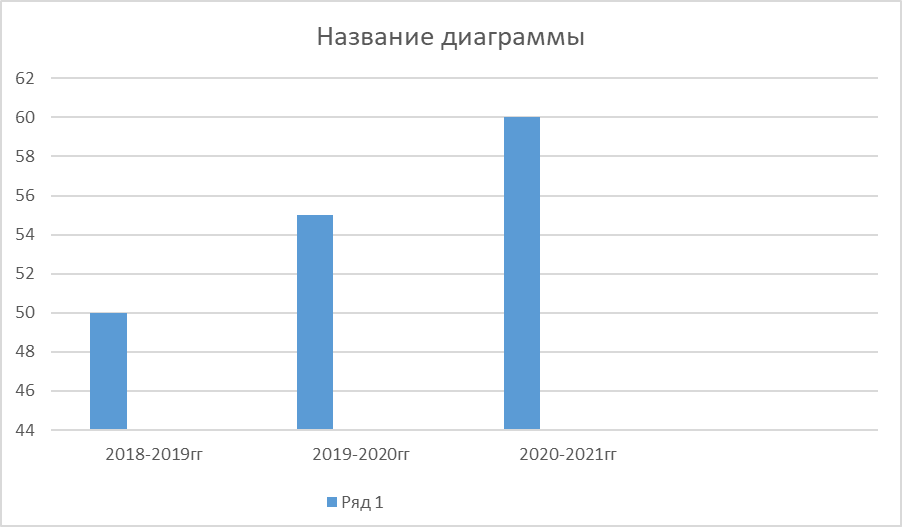 Уровень  обученности за последующие годы находятся на эффективном уровне.Итоговые оценки  в начальных  классах по окончанию учебного года соответствуют результатам административных контрольных работ, что говорит об объективности оценивания знаний учащихся.        Стабильные показатели качества знаний свидетельствуют о высокой учебной мотивации. Значит, требования соответствуют их возрастным особенностям.Участие обучающихся в конкурсахЕжегодно проводятся различные интеллектуальные конкурсы, конкурсы по предметам на уровне города, области, республики и международные, которые позволяют выявить уровень знаний  по основным предметам: математике, познанию мира, русскому языку, естествознанию.Презентация опыта в рамках профессиональных сообществОптимальность/ Оптимальное расходование сил, средств и времени педагогов и воспитанников для достижения положительных результатов, а также оптимальность опыта в целостном социально-педагогическом процессе /Для активизации обучающихся и достижения положительных результатов на уроках в начальной школе было создано Сетевое Сообщество учителей, на котором проводились семинары, мастер-классы по изучению и применению методов и приемов развития технологии критического мышления. В школе была создана творческая группа  учителей начальных классов по изучению и применению данной технологии. Сначала на уроках вводили отдельные приемы по ТРКМ. Когда достаточно изучили методы и приемы, уроки стали строить исключительно по данной технологии, состоящие из трех стадий: вызова, осмысления и рефлексии.Использование ТРКМ на уроках в начальной школе способствует активизации младших школьников на уроках, более динамичному усвоению знаний, предусмотренных программой. Цели и задачи, содержание образования соответствует Госстандарту начального образования.Стабильность/Стабильность результативности опыта на протяжении определённого времени /После прохождения трехуровневых курсов в 2013г. я вот уже на протяжении 8ми лет моделирую свои уроки с использованием технологии развития КМ. Данная технология  дает положительные результаты. На протяжении времени внедрения учебный процесс становится более динамичным, интересным. ТРКМ позволяет активизировать обучающихся, учит умению работать на уроках самостоятельно, способствует расширению кругозора, развитию памяти, мышления, логически и последовательно высказывать свои мысли.Стабильность положительной динамики уровня успеваемости и качества знаний позволяет сделать выводы об успешности внедрения ТРКМ.Научность опыта/теоретическая база опыта/          Применение на уроках в начальной школе ТРКМ заключается в создании условий для творческой самореализации учащихся, является мотивирующим звеном на уроках, способствует созданию коллаборативной среды,  развитию активности на уроках, которая приводит их к большей самостоятельности, укрепляет чувство социальной ответственности. Поэтому она востребована педагогами. Технология «Развитие критического мышления» разработана Международной ассоциацией чтения университета Северной Айовы и колледжей Хобарда и Уильяма Смита. Авторы программы - Чарльз Темпл, Джинни Стил, Курт Мередит. Основа технологии - трехфазовая структура урока: вызов, осмысление, рефлексия. Технология развития критического мышления представляет собой целостную систему, формирующую навыки работы с информацией через чтение и письмо.Список использованной литературы:1.Интернет ресурсы2. Загашев И. О., Заир-Бек С. И. Критическое мышление: технология развития. — СПб: Альянс-Дельта, 2003. — 284 с.3.Загашев И. О., Заир-Бек С. И., Муштавинская И. В. Учим детей мыслить критически. Изд. 2-е. — СПб: «Альянс «Дельта» совм. с издательством «Речь», 2003. — 192 с.4.Низовская И. А. Словарь программы «Развитие критического мышления через чтение и письмо»: Учебно-методическое пособие. — Бишкек: ОФЦИР, 2003. — 148 с.1 класс2018-2019 уч.год2 класс2019-2020 уч.год3 класс2020-2021 уч.год% качества52%56%59%% успеваемости100%100%100%№Ф.И. обучающегосяНазвание конкурсаУровеньРезультатДата1.Прядко Андрей«Кенгуренок-2021» (математика)международный1м, диплом 2021г.2.Кадыржан Жалгас«Кенгуренок-2021» (математика)международный1м. диплом2021г.3.Искалиев Султан«Кенгуренок-2021» (математика)международный1м. диплом2021г.4.Нурмагамбетов Амиржан«Кенгуренок-2021» (математика)международный1м. диплом2021г.5.Хаетов Алишер«Кенгуренок-2021» (математика) международный1м. диплом2021г.6.Майдуров Ярослав«Кенгуренок-2021» (математика)международный1м. диплом2021г.7.Коваленко Елизавета«Кенгуренок-2021» (математика)международный1м. диплом2021г.8.Волик Андрей«Русский медвежонок-языкознание для всех»Международная игра-конкурс1м, диплом2021г.9.Прядко Андрей«Русский медвежонок-языкознание для всех»Международная игра-конкурс3м, диплом2021г.10.Коваленко Елизавета«Русский медвежонок-языкознание для всех»Международная игра-конкурс3м, диплом2021г.11.Нурмагамбетов Амиржан«Мой Казахстан-моя гордость»Республика1м, диплом2021г.12.Коваленко Елизавета«Мой Казахстан-моя гордость»Республика1м, диплом2021г.№Название конкурсаУровеньРезультатДата1.«Лучший поурочный план-2021»Республика1м, диплом2021г.2.«Лучший педагог-2021»Республика2м, диплом2021г.3.«Мой Казахстан-моя гордость»РеспубликаБлагодарственное письмо2021г.3.«Лучший педагог-2020»Республика2м, диплом2020г.4.«Педагог-новатор-2020»Республика1м, диплом2020г.5.Научно-практическая конференция: Статья «Современные инновации в образовании»Республика1м, диплом2020г.6.Олимпиада «Критическое мышление и его развитие»Республика2м, диплом2020г.7.«Лучший конструктивистский урок»Региональный конкурсСертификат2018г.8.«Учитель-новатор-2018»РеспубликаФиналист, диплом2018г.9.Научно-практическая конференция «Педагог ХХI века»Международныйдиплом2018г.10.Олимпиада «Мыслить критически»Республика4м, диплом2018г.